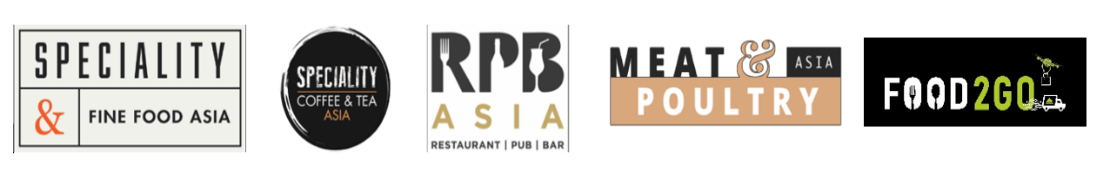 Deadline: Friday 29 April 2022                                                METHOD STATEMENTDeadline: Friday 29 April 2022                                                METHOD STATEMENTDeadline: Friday 29 April 2022                                                METHOD STATEMENTTo be completed by the company building the stand.To be completed by the company building the stand.To be completed by the company building the stand.1SITE PERSONNELSITE PERSONNELManager / Supervisor:       Manager / Supervisor:       Manager / Supervisor:       Mobile Telephone Number:       Mobile Telephone Number:       Mobile Telephone Number:       Experience / Qualifications: e.g. previous shows covered, how long has this person been a Supervisor?       Experience / Qualifications: e.g. previous shows covered, how long has this person been a Supervisor?       Experience / Qualifications: e.g. previous shows covered, how long has this person been a Supervisor?       Number of staff onsite:        (Include any sub-contracting firm, number of staff during build-up and breakdown periods)Number of staff onsite:        (Include any sub-contracting firm, number of staff during build-up and breakdown periods)Number of staff onsite:        (Include any sub-contracting firm, number of staff during build-up and breakdown periods)Health & Safety Onsite:        Who is responsible?  Give name, position and mobile telephone number.  Will there by any First Aiders amongst you?  (please name them) Health & Safety Onsite:        Who is responsible?  Give name, position and mobile telephone number.  Will there by any First Aiders amongst you?  (please name them) Health & Safety Onsite:        Who is responsible?  Give name, position and mobile telephone number.  Will there by any First Aiders amongst you?  (please name them) 2STAND BUILD PROCEDURESTAND BUILD PROCEDUREGive a brief outline of the stand, including dimensions, location, any unusual stand features, timetable and schedule of construction.  List products and any unusual exhibitsGive a brief outline of the stand, including dimensions, location, any unusual stand features, timetable and schedule of construction.  List products and any unusual exhibitsGive a brief outline of the stand, including dimensions, location, any unusual stand features, timetable and schedule of construction.  List products and any unusual exhibits3STAND DEMOLITION PROCEDURE    STAND DEMOLITION PROCEDURE    Outline how the stand will be dismantled and include timetable of demolitionOutline how the stand will be dismantled and include timetable of demolitionOutline how the stand will be dismantled and include timetable of demolition4MATERIALS & EQUIPMENT  MATERIALS & EQUIPMENT  Please indicate what materials & equipment will be used (e.g. scaffolding, genie lift, stacks, welding, chemicals etc.)Please indicate what materials & equipment will be used (e.g. scaffolding, genie lift, stacks, welding, chemicals etc.)Please indicate what materials & equipment will be used (e.g. scaffolding, genie lift, stacks, welding, chemicals etc.)PLEASE ENSURE YOU RETURN THIS FORM WITH YOUR RISK ASSESSMENT, STAND PLANS, HEALTH & SAFETY DECLARATION FORM AND WELFARE ARRANGEMENT FORMPLEASE ENSURE YOU RETURN THIS FORM WITH YOUR RISK ASSESSMENT, STAND PLANS, HEALTH & SAFETY DECLARATION FORM AND WELFARE ARRANGEMENT FORMPLEASE ENSURE YOU RETURN THIS FORM WITH YOUR RISK ASSESSMENT, STAND PLANS, HEALTH & SAFETY DECLARATION FORM AND WELFARE ARRANGEMENT FORMYOUR DETALSStand Number:      Client (Exhibitor)       Client (Exhibitor)       Company Name:       Company Name:       Contact:       Contact:       Position:       Position:       Address:                                                                  Post Code:       Address:                                                                  Post Code:       Email:                                                                    Tel Number:                         Date:  Email:                                                                    Tel Number:                         Date:    By ticking this box, you confirm that this Method Statement is an accurate and detailed sequence of activity that will be followed onsite to safely build the stand/s.   By ticking this box, you confirm that this Method Statement is an accurate and detailed sequence of activity that will be followed onsite to safely build the stand/s. 